NATIONAL SAVINGS & INVESTMENTS 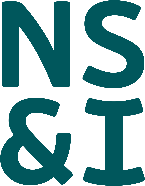 MODERN SLAVERY AND HUMAN TRAFFICKING STATEMENT FOR FINANCIAL YEAR 2020 - 2021IntroductionThis statement sets out NS&I’s approach to ensuring that slavery and trafficking is not taking place in any part of our own business, or in our supply chain, for the 2020-21 Financial Year.Section 54(1) of the Modern Slavery Act 2015 requires businesses with a turnover above £36m to publish an annual modern slavery and human trafficking statement. This legal obligation does not currently apply to public bodies such as NS&I but for several years we have published a statement voluntarily as a matter of good practice. In 2020, the UK Government published its first Modern Slavery Statement, and Ministerial Departments will be required to publish their own statements from September 2021 onwards.Modern slavery is a crime and violation of fundamental human rights and NS&I has a zero-tolerance approach and attitude to any of the forms of abuse described in the Act, including slavery, servitude, forced or compulsory labour, human trafficking and exploitation. NS&I is committed to acting ethically and with integrity in all business dealings and relationships, and to ensuring our supply chain is held accountable to the same ethical standards.   As an executive agency of the Chancellor of the Exchequer, NS&I is responsible for providing cost-effective financing to the government by issuing and selling retail savings and investment products to the public. NS&I directly employs just over 200 people all of whom are based in the UK.Our review has concluded that the services NS&I provides are at relatively low risk of being affected by slavery or human trafficking. However, NS&I is committed to maintaining effective systems and controls to ensure modern slavery is not taking place anywhere in our own business, or in our supply chains.As a central government organisation, NS&I is mandated to use central government contracts for supplies and services, where these are in place. The majority of these are procured on our behalf by Crown Commercial Service (CCS), the government’s central purchasing body. As such, some general reliance is placed on the government-procured supply chain, and on CCS’s ability to take the lead in providing assurance that their selected contractors comply with the Act. Notwithstanding this, the review of supplier compliance with Modern Slavery Act transparency requirements, described below, includes all CCS suppliers currently providing services to NS&I.Being a Living Wage employerNS&I has been a Living Wage employer, certified by the Living Wage Foundation, since 2019. This commits the business not only to maintain fair rates of pay for our own workforce, but also to promote and embed this principle with key suppliers. This provides a useful synergy with our efforts to ensure modern slavery is eliminated, by fostering ongoing dialogues with suppliers about their own employment practices.Our Outsourced Business PartnerNS&I’s customer-facing and back-office services are provided through an outsourcing contract with Atos IT Services UK Ltd. which runs until 2024. Our business partner Atos has confirmed to us its compliance with the requirements of the Act and, in addition, we examine their own Modern Slavery and Human Trafficking Statement annually as part of this review. Atos has in place a robust internal code of ethics and a clear, well-communicated supply chain charter. There is a specific code of conduct for employees who are involved in procuring and managing Atos’s supply chain, supported by detailed training, to ensure they understand how to assess the supply chain risks associated with slavery and trafficking. In terms of the methodology applied to our wider supply chain as explained below, we have assessed Atos as providing a strong level of assurance. Their latest statement is available at: https://atos.net/en-gb/united-kingdom/we-are-atos/key-regulatory-documents Our Wider Supply ChainIn addition to Atos, NS&I has a directly managed supply chain of around 100 suppliers at any one time. As noted above this includes suppliers selected and assured by Crown Commercial Service, although NS&I also undertakes its own procurement exercises on a regular basis.Between January and February 2021 NS&I’s Procurement team conducted an in-depth audit of 91 suppliers (excluding a small number whose contracts were imminently due to expire and would not be renewed). Of these, 33 had a turnover of more than £36m and were therefore required to comply with the supply chain transparency obligations in Section 54 of the Act. For these 33 in-scope suppliers, a detailed review of their modern slavery statement, where published, and the supplier’s associated policies, procedures, and training plans, was undertaken. For each, we considered a number of features, based on Home Office best practice recommendations, including:Was the statement up to date?Was it published on the Company’s website, and easy to find?Was it signed off by a Director or equivalent senior leader, and was it clearly endorsed by the board and senior leadership of the organisation?Did it meet all of the statutory requirements set out in the Modern Slavery Act?Was it supported by staff training plans, appropriate compliance procedures, and any other relevant evidence? 
Suppliers were evaluated on the level of assurance their transparency publications offered, using the following methodology:Strong – The statement is up to date, and with supporting evidence, demonstrates that the supplier has undertaken a thorough review of their own business, and their supply chain, to identify areas of risk with regard to modern slavery. The supplier has appropriate training in place for staff, and robust procedures for ensuring their supply chain is compliant. The senior leadership of the business takes modern slavery reporting seriously. The effectiveness of these procedures is regularly audited, and there is reliable assurance that action will be taken against supply chain partners who may be non-compliant.Adequate – The statement is up to date and shows that the supplier has undertaken a review of their own business, and their key supply chain partners. The senior leadership of the business has endorsed the statement. There may be some evidence of staff training and / or active monitoring of supply chain partners, but this could be further developed.Inadequate – Despite acknowledging the need to combat modern slavery, the supplier’s procedures for addressing it contain significant gaps, and / or there is a lack of evidence that they are effectively monitored or acted upon, and / or there is no indication of support or buy-in from the senior leadership of the business.The same evaluation was also conducted on the seven most important key subcontractors of our business partner, Atos.AssessmentIn our assessment, 17 of the 33 in-scope suppliers had a modern slavery statement, supported by additional evidence, which demonstrated a particularly strong level of assurance that modern slavery was not present in their operations or their supply chain. A further 14 were deemed to provide an adequate level of assurance. One in-scope supplier had a statement, but this was out of date. The supplier has been contacted and asked to bring their reporting into compliance with the Act by September 2021, or NS&I will be forced to reconsider its commercial relationship with them. This is a relatively low value facilities support contract and could be readily re-procured if necessary.One further in-scope supplier had published a statement, but this fell well short of the minimum transparency requirements in the Act. NS&I has made contact with this organisation, an important media partner, to raise concerns. A written undertaking has been obtained, at Director level, that steps will be taken to remedy this, including establishing a new staff training programme on modern slavery, as well as improved reporting. NS&I considers this response appropriate, but will be monitoring the supplier to ensure the promised steps are taken.Of the seven Atos key subcontractors assessed, four had published a statement which provided a strong level of assurance that modern slavery was not present in their operations or supply chain. A further two key Atos subcontractors had published an adequate statement. One, however, a logistics supplier, had allowed their statement to fall out of date. We brough this to their attention, with the support of Atos, and they took prompt action to publish an updated statement which met the requirements of the Act.Finally, our review found that 14 smaller suppliers, despite being under no legal obligation to publish a modern slavery and human trafficking statement, had voluntarily done so, and that these were generally to a reasonable standard. As in previous years, NS&I sent a note of thanks to these suppliers to commend their positive attitude to this serious issue. ConclusionsCompared to the previous year’s review, the level of general compliance with the reporting provisions of the Act is broadly similar. The majority of in-scope suppliers understand their obligations and are proactive in complying with them. As all Government Departments and Agencies begin to publish their own Modern Slavery and Human Trafficking Statements, it is hoped this will provide additional leverage to ensure that suppliers continue to take modern slavery seriously.This statement, and the procedures NS&I has in place to tackle modern slavery, will be fully reviewed in the next year and an updated statement published in line with our 2021-22 Annual Report.This statement was adopted by the NS&I Board on 9th June 2021.Signed on behalf of the Board by 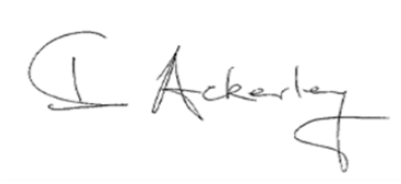 Ian AckerleyChief Executive